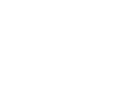 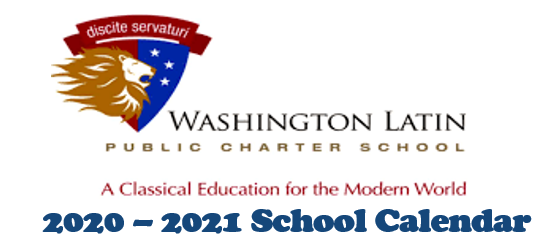 August24-25	Advisor conferences26	Student & parent orientations27	First Day of SchoolTotal Instructional Days: 3Instructional Days YTD: 3September7	School Closed for LABOR DAY9	MS Back to School Zoom16	US Back to School ZoomTotal Instructional Days: 21Instructional Days YTD: 24October12	School Closed: INDIGENOUS PEOPLE DAY14	PSAT/SAT Day 30	Noon dismissalTotal Instructional Days: 21Instructional Days YTD: 45November3	Noon dismissal for ELECTION DAY11	Parent-Teacher Conferences18	Parent-Teacher Conferences24	Noon dismissal25-27	School Closed for THANKSGIVING BREAKTotal Instructional Days: 18Instructional Days YTD: 63December18	Noon dismissal 19-31	School Closed for WINTER BREAKTotal Instructional Days: 14Instructional Days YTD: 77January1	School Closed for
WINTER BREAK4	Classes Resume18	MARTIN LUTHER KING, JR. DAY/
SCHOOL COMMUNITY SERVICE DAY19	School Closed20	School Closed for INAUGURATION DAYTotal Instructional Days: 17Instructional Days YTD: 94February15	School Closed for PRESIDENTS DAYTotal Instructional Days: 19Instructional Days YTD: 113March3	PSAT/SAT Day26	Noon dismissal27-31	School Closed for SPRING BREAKTotal Instructional Days: 20Instructional Days YTD: 133April1-2	School Closed for SPRING BREAK5	Classes Resume16	School Closed for EMANCIPATION DAY Total Instructional Days: 19Instructional Days YTD: 152May31	School Closed for MEMORIAL DAYTotal Instructional Days: 20Instructional Days YTD: 172June9	Service Day10	MS VALEDICTION11	US VALEDICTION11	Final Day14	GRADUATION 19	School Closed for JUNETEENTH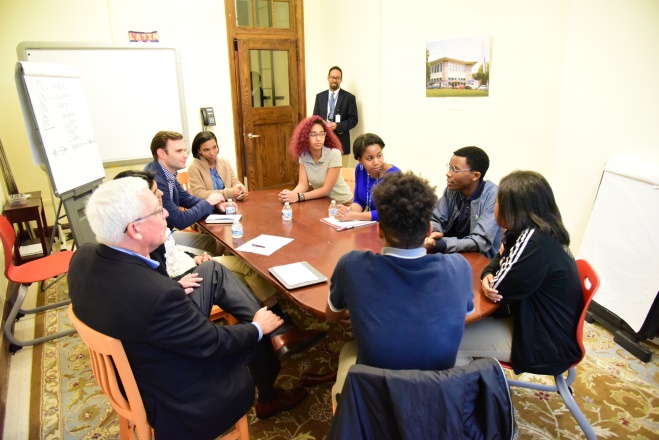 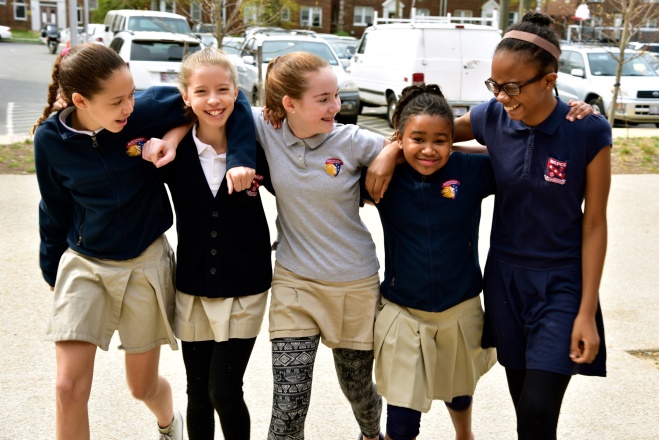 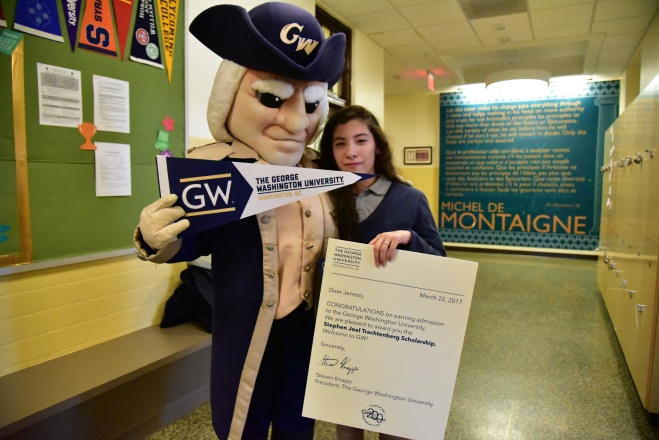 Total Instructional Days: 9Instructional Days YTD: 181Start time: 8:45amEnd time: 4:00pm